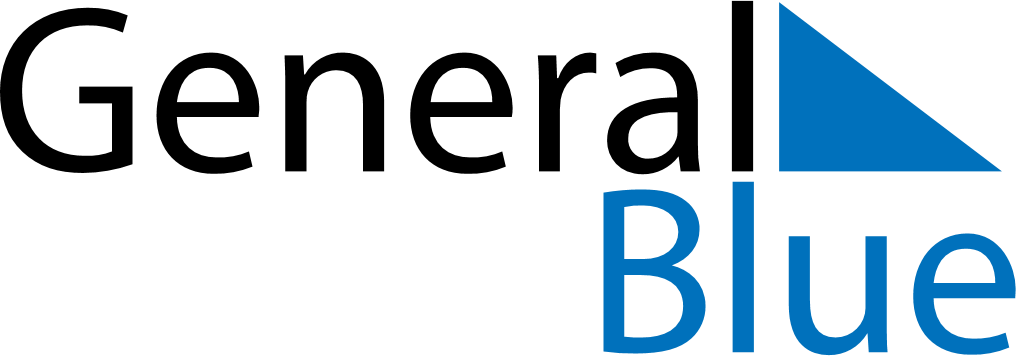 January 2021January 2021January 2021MalawiMalawiMondayTuesdayWednesdayThursdayFridaySaturdaySunday123New Year’s Day4567891011121314151617John Chilembwe Day1819202122232425262728293031